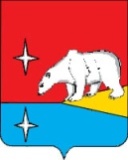 ГЛАВАГОРОДСКОГО ОКРУГА ЭГВЕКИНОТР А С П О Р Я Ж Е Н И ЕО внесении изменения в распоряжение Главы городского округа Эгвекинот от 6 мая 2016 г. № 44-рг «О создании Общественных комиссий по работе с несовершеннолетними и профилактике детской безнадзорности в сельских населенных пунктах городского округа Эгвекинот»В целях актуализации состава Общественной комиссии по работе с несовершеннолетними и профилактике детской безнадзорности в селе Конергино городского округа Эгвекинот:1. Внести в Распоряжение Главы городского округа Эгвекинот от 6 мая 2016 г. № 44-рг «О создании Общественных комиссий по работе с несовершеннолетними и профилактике детской безнадзорности в сельских населенных пунктах городского округа Эгвекинот» следующее изменение:- состав Общественной комиссии по работе с несовершеннолетними и профилактике детской безнадзорности в селе Конергино городского округа Эгвекинот изложить в редакции, согласно приложению к настоящему распоряжению.2. Настоящее распоряжение обнародовать в местах, определённых Уставом городского округа Эгвекинот, и разместить на официальном сайте Администрации городского округа Эгвекинот в информационно-телекоммуникационной сети Интернет. 	3. Настоящее распоряжение вступает в силу со дня его обнародования.	4. Контроль за исполнением настоящего распоряжения возложить на Управление социальной политики Администрации городского округа Эгвекинот (Лавренчук Г.С.).                                                                   Н.М. Зеленская«С О С Т А ВОбщественной комиссии по работе с несовершеннолетними и профилактике детской безнадзорности в селе Конергино городского округа Эгвекинотот 13 марта 2024 г.№ 13 - ргп. Эгвекинот  Приложениек распоряжению Главы городского округа Эгвекинот от 13 марта 2024 г. № 13-ргПредседатель Общественной комиссии:Председатель Общественной комиссии:Гермогенова Ханумниса Садагатовна - уполномоченный Главы Администрации городского округа Эгвекинот в селе Конергино. Ответственный секретарь Общественной комиссии:Ответственный секретарь Общественной комиссии:Омрынаут Екатерина Николаевна- специалист по социальной работе пункта социального обслуживания села Конергино Иультинского районного филиала Государственного казенного учреждения «Чукотский окружной комплексный центр социального обслуживания».Члены Общественной комиссии:Члены Общественной комиссии:Круглова Нина Григорьевна- социальный педагог муниципального бюджетного общеобразовательного учреждения «Центр образования   села Конергино»;ОбуховаАлександра Павловна- социальный работник пункта социального обслуживания села Конергино Иультинского районного филиала Государственного казенного учреждения «Чукотский окружной комплексный центр социального обслуживания»;СолянниковАлександр Васильевич- участковый уполномоченный полиции отделения участковых уполномоченных полиции и по делам несовершеннолетних Отделения Министерства внутренних дел Российской Федерации по городскому округу Эгвекинот;Сумина Юлия Валерьевна- заведующий фельдшерско-акушерским пунктом села Конергино Государственного бюджетного учреждения здравоохранения «Чукотская окружная больница» филиал - Иультинская районная больница.».